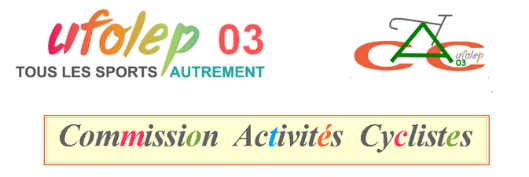               classement.Lieu de l’épreuve :	CESSET BREUILLY					Date : 06 Octobre 2019Club organisateur :	BELLERIVE SPORTS CYCLISTES			Responsable : CHAUCHEPRATNombres de coureurs au départ1ére Catégorie2 éme Catégorie3éme Catégorie4 éme Catégorie A/BFéminines15/16 ans1ére2éme3émeGSF12/13ans15/16ansTotal8512161143PlaceNom & PrénomClubDépart.1Cuissinat Jean-MarcE.C. Bourbonnien712Martin Fréderic B.S.C033Fondard GuillaumeB.S.C.034Fondard RomainRomya pass’cyclisme open FFC 035Dupont NicolasAumance Tronçais036Rodier Jean Christophe  VS Gerzatois637Raphanaud JessieTeam Gervaisien vélo638Hans SteeveAumance Tronçais03PlaceNom & PrénomClubDépart.1Regerat AlexisUC Domérat032Chassaing PhilippeCyclo Cournon633Teyssandier PierreAC Trevol034Routier CyrilleBSC035Civade JérômeAC Revol03PlaceNom & PrénomClubDépart.1Barthazon BastienUC Domérat Montluçon032Barthazon QuentinUC Domérat Montluçon033Kurast Xavier E.C. Chazemais034Bernier StéphaneRomya035Messner PatrickOmnium Cycliste Raphaëlois086Fouillouse HervéDV Riorgeois427Maiza SaïdGOC42428Fondard ThierryRomya039Bordas BernardCommentry cycliste0310Blasco Jean PhilippeBSC03PlaceNom & PrénomGSClubDépart.1Poty HenryAVC Beaumontois631Moscato JeanAUC Digoinaise713Routier SergeAV.C. Castelpotin 634Balichard Jean-PierreABSC035Perrin PierreBU.C. Varennes St Pourçain036Perronet Christian AU.C. Varennes St Pourçain037Baptiste JoelBBSC038Belanger AdrienAVC Aigueperse639Leguillon FrançoisBRomya 0310Dubousset RobertBCyclosport Neris les Bains03PlaceNom & PrénomGSClubDépart.1Tardieu AnaïsBSC03PlaceNom & Prénom ClubDépart.1Jonier LéoVarennes St Pourçain03